Пояснительная записка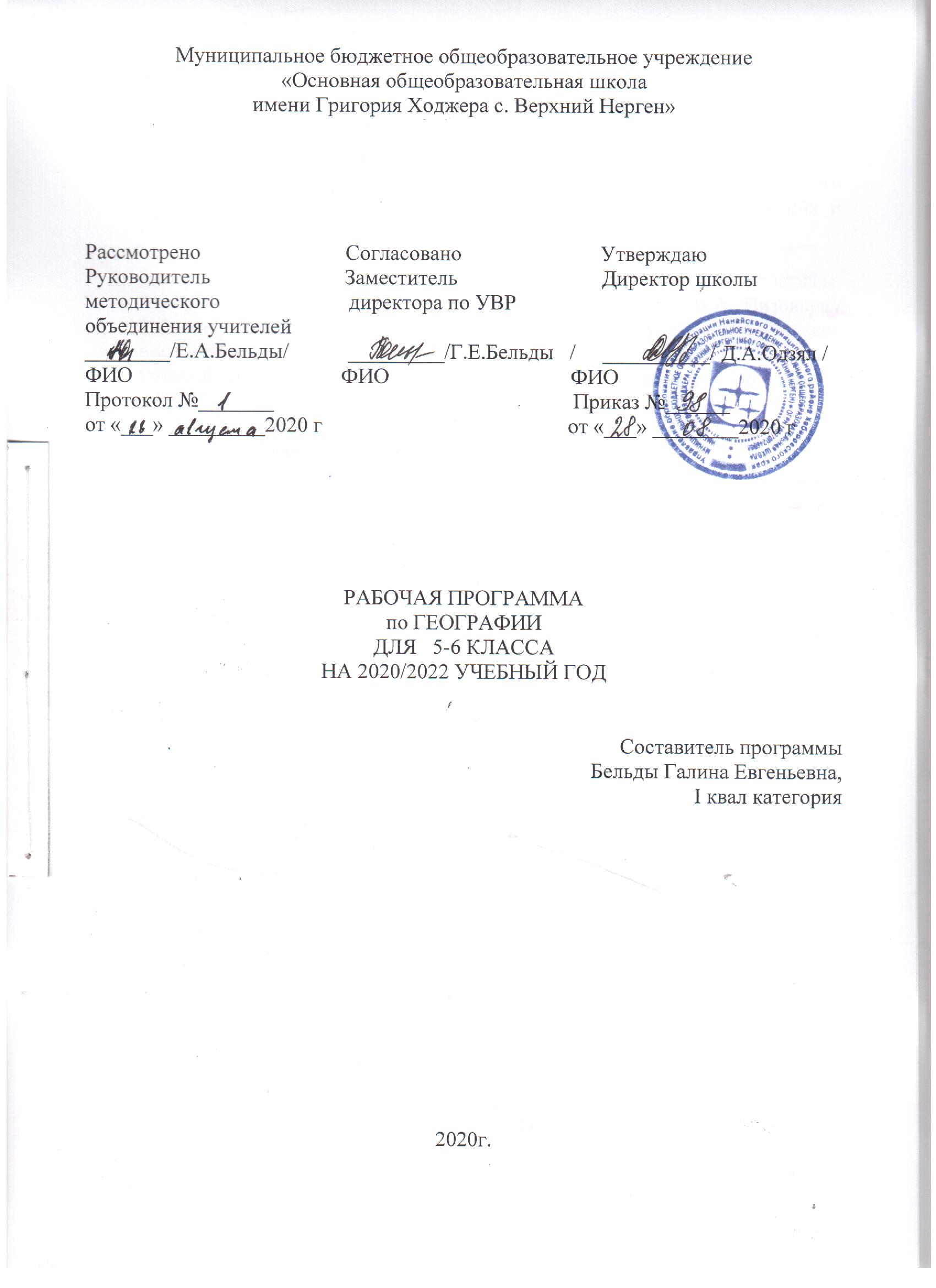 Рабочая программа составлена на основе следующих нормативно-правовых документов:Федеральный закон «Об образовании в Российской Федерации» от 29 декабря 2012 г. № 273-ФЗ;Федеральный государственный образовательный стандарта основного общего образования (Утвержден приказом Министерства образования и науки Российской Федерации от «17» декабря 2010 г. № 1897);и учебно – методических документов:Программа основного общего образования по географии.5-9 классы. Авторы А.И. Алексеев, О.А. Климанова, В.В. Климанов, В.А. Низовцев// Рабочие программы. География.5-9 класс: учебно-методическое пособие/сост. С.В. Курчина.- М.: Дрофа,2014Рабочая программа к учебнику "География. Землеведение. 5-6 классы" ФГОС"Учебного плана МБОУ ООШ с. Верхний Нерген на 2020/2021 учебный год Положения о рабочей программе МБОУ ООШ с. Верхний Нерген.Общее количество часов – 34, в том числе резервных уроков – 3 час. Программа рассчитана на 1 учебный час в неделю.Используемый УМК:География. Землеведение. 5-6 кл.: учеб. для общеобразоват. учреждений/ О.А. Климанова, В.В. Климанов, Э.В. Ким и др.; под ред. О.А. Климановой. – М.: Дрофа, 2019.География. Диагностика результатов образования. 5 класс. Учебно-методическое пособие к учебнику О. А. Климановой, В. В. Климанова, Э. В. Ким «География. Землеведение. 5–6 классы». – М.:Дрофа, 2014А.В. Румянцев. Э. В. Ким, О. А. Климанова. География. 5-6 кл. Землеведение. Методическое пособие. М. Дрофа, 2013А. В. Румянцев, Э. В. Ким, О. А. КлимановаГеография. Землеведение. 5 класс. Рабочая тетрадь. – М.: Дрофа, 2014Атлас. География. 5 класс. ФГОС. М.:Дрофа, 2014Атлас. География. 6 класс. ФГОС. М.:Дрофа, 2014Контурные карты. География. 5 класс. ФГОС. М.:Дрофа, 2014Контурные карты. География. 6 класс. ФГОС. М.:Дрофа, 2014Цели:- развитие географических знаний, умений, опыта творческой деятельности и эмоционально ценностного отношения к миру,- раскрытие закономерностей землеведческого характера, особенностей разнообразия природы, населения и его хозяйственной деятельности,- воспитание бережного отношения к природе, понимание необходимости международного сотрудничества в решении проблем окружающей среды;- создание у учащихся целостного представления о Земле как планете людей;- раскрытие разнообразия природы и населения Земли, знакомство со странами и народами;- формирование необходимого минимума базовых знаний и представлений страноведческого характера, необходимых каждому человеку нашей эпохи.Задачи:- формирование представлений о единстве природы,о структуре, развитии во времени и пространстве основных геосфер, об особенностях их взаимосвязи на планетарном, региональном и локальном уровнях;- развитие специфических географических и общеучебных умений;- развитие пониманияглавных особенностей взаимодействия природы и общества, значения охраны окружающей среды и рационального природопользования;- воспитание в духе уважения к другим народам;- развитие картографической грамотности посредством работы с картами разнообразного содержания и масштаба (картами материков, океанов, отдельных стран, планов городов);- развитие практических географических умений извлекать информацию из различных источников знаний, составлять по ним комплексные страноведческие описания и характеристики территории;- выработка понимания общественной потребности в географических знаниях, а также формирование отношения к географии как возможной области будущей практической деятельности.Изменений в авторской программе нетГеография в 5-6 классе – первый этап географической подготовки учащихся – основной среди 5 – 11 классов. Построение и содержание курса определяется его общеобразовательным значением, возрастными особенностями учащихся, а также наличием опорных знаний и умений, сформированных у детей при изучении предыдущего курса «Окружающий мир».«География. Землеведение» - первый систематический курс, новой для школьников, учебной дисциплины. В процессе формирования представлений о Земле, как природном комплексе, об особенностях земных оболочек.При изучении этого курса начинается обучение географической культуре и географическому языку; учащиеся овладевают первоначальными представлениями и понятиями, а также приобретают умения использовать источники географической информации. Большое внимание уделяется изучению влияния человека на географические процессы, исследование своей местности, используемые для накопления знаний, которые будут необходимы в дальнейшем при овладении курса географии.5 класс :Количество тематических практических работ – 4Экскурсия – 16 класс Количество тематических практических работ-6 Общая характеристика организации учебного процессаТехнологииЛичностно-ориентированные и развивающие технологииТехнологии на основе активизации познавательной деятельности учащихся (игровые технологии, технология интенсивного обучения на основе схемных и знаковых моделей учебного материала, технология проблемного обучения).Технологии на основе эффективного управления и организации учебного процесса (групповые технологии, компьютерные (новые информационные) технологииЗдоровьесберегающие технологииМетоды обучения- словесные (рассказ, объяснение, разъяснение способов деятельности, приемов работы с каким-либо источником географической информации);- наглядные (метод иллюстраций, метод демонстраций)- практические (наблюдение объектов и явлений в природе, работы с картами, схемами, профилями, статистическими данными)Формы обучения- индивидуальная- коллективная- групповая- в парах- фронтальнаяСредства обученияДидактические средства обученияВербально-информационные: учебник, рабочая тетрадь, методические пособия по отдельным вопросам методики преподавания географии.Наглядные средства обучения: географические карты, картосхемы, картодиаграммы, аэрофотоснимки, иллюстративные таблицы, натуральные объекты (коллекции минералов и горных пород, гербарии и др.), схемы, таблицы.Аудиовизуальные средства обучения: учебные кинофильмы, видеофильмы, мультимедийные презентации, компакт-диски.Технические средства: проектор, компьютер.Режим занятий- режим шестидневной недели- обучение в первую сменупродолжительность уроков по 40 мин.Временной интервал между уроками и предметными кружками не менее 60 мин.Формы текущего контроля: индивидуальный, групповой, фронтальный.Методы контроля: комбинированный опрос, индивидуальный устный опрос, фронтальный опрос, письменный контроль (географический диктант, самостоятельная работа, практическая работа), групповая форма контроляПланируемые результатыЛичностные:- овладение опытом участия в социально значимом труде;- обладание осознанным, уважительным и доброжелательным отношением к другому человеку, его мнению;- овладение коммуникативной компетентностью в общении и сотрудничестве со сверстниками в процессе образовательной, общественно полезной, творческой деятельности;- овладение на уровне общего образования законченной системой географических знаний и умений, навыками их применения в различных жизненных ситуациях;- осознание ценности географических знаний, как важнейшего компонента научной картины мира:- сформированность устойчивых установок социально-ответственного поведения в географической среде – среде обитания всего живого, в том числе и человека.Предметные:- объяснять значение понятий;- объяснять особенности строения рельефа суши и дна Мирового океана- приводить примеры географических следствий движения Земли;- определять (измерять) направления и расстояния,работать с компасом; измерять (определять) температуру воздуха, атмосферное давление, направление ветра, облачность, амплитуду температур, среднюю температуру воздуха за сутки, месяц с использованием различных источников информации;- ориентироваться на местности при помощи компаса, карты и местных предметов;- называть (показывать) элементы градусной сети, географические полюса, объяснять их особенности;- читать план местности и карту;- называть и показывать по карте основные географические объекты;- называть основные способы изучения Земли в прошлом и в настоящее время и наиболее выдающиеся результаты географических открытий и путешествий; методы изучения земных недр и Мирового океана;- приводить примеры собственных путешествий, иллюстрировать их;- описывать погоду своей местности, вести простейшие наблюдения элементов погоды;- обозначать на контурной карте географические объекты.Метапредметные:- ставить учебную задачу под руководством учителя;- планировать свою деятельность под руководством учителя;- работать в соответствии с поставленной учебной задачей и предложенным планом;- выделять главное, существенные признаки понятий;- участвовать в совместной деятельности, высказывать суждения, подтверждая их фактами;- искать и отбирать информацию в учебных и справочных пособиях, словарях;- составлять описание объектов;- сравнивать полученные результаты с ожидаемыми результатами;- оценивать работу одноклассников;- выявлять причинно-следственные связи;- анализировать связи соподчинения и зависимости между компонентами объекта;- составлять вопросы к текстам, логическую цепочку по тексту, таблицы, схемы по содержанию текстаОценка планируемых результатовСодержание тем учебного предмета 5 классРаздел I. Как устроен наш мир 9 чТема 1. Земля во Вселенной 5 ч.Представления об устройстве мира. Как менялись представления об устройстве мира? Как задолго до первого космического полета ученые установили, что Земля вращается вокруг Солнца? Как устроен наш мир?Звезды и галактики. Что такое звезда? Как определили расстояние до звезд? Какие бывают звезды? Сколько всего существует звезд?Солнечная система. Какие две группы планет выделяют ученые? Стоит ли землянам бояться астероидов и комет? Как возникла Солнечная система? Как человек исследует Солнечную систему?Луна - спутник Земли.Похожа ли Луна на Землю? Почему вид Луны на небе меняется? Как Луна влияет на Землю?Земля – планета Солнечной системы. Почему на Земле происходит смена дня и ночи? Как связаны продолжительность светового дня и смена времен года?
Тема 2.Облик Земли 4 ч.Облик земного шара. Как распределены по земному шару вода и суша? Сколько на Земле материков и океанов? Чем остров отличается от полуострова?Форма и размеры Земли. Глобус – модель Земли. Как изменялись представлениялюдей о форме Земли. Кто впервые измерил Землю? Что такое глобус?Параллели и меридианы. Градусная сеть. Зачем на глобус нанесены параллели и меридианы? Чем примечательны некоторые параллели и меридианы Земли?Практикум: Глобус как источник географической информации. Что изображено на глобусе? Как определить по глобусу расстояния? Как определить по глобусу направления?                          Раздел II. Развитие географических знаний о земной поверхности. 8 ч.Тема 3. Изображение Земли. 2 ч.Способы изображения земной поверхности. Как показать на листе бумаги большие участки земной поверхности?История географической карты. Когда появились и какими были первые карты? Как изменялись карты на протяжении истории человечества? Как делают карты на компьютере?                      Тема 4. История открытия и освоения Земли. 6 ч.Географические открытия древности и средневековья. Какие географические представления были у древних народов? Куда путешествовали древние народы? Как звали самых известных географов древности?Географические открытия Средневековья. Как дошли до нас сведения о первых путешествиях? Кто из европейцев составил первое описание Востока?Великие географические открытия. Почему наступила эпоха Великих географических открытий? Как был открыт путь в Индию? Как вновь была открыта Америка? Кто первым обогнул земной шар?В поисках Южной Земли. Как была открыта Австралия? Как была открыта Антарктида и достигнут Южный полюс? Как началось изучение арктических широт?Исследования океана и внутренних частей материков. Как были открыты северные территории самого крупного материка Земли? Кто исследовал внутренние пространства других материков? Как люди стали изучать глубины Мирового океана?Практикум: записки путешественников и литературные произведения как источник географической информации.                              Раздел III. Как устроена наша планета - 14 ч.Тема 5. Литосфера. 5 ч.Внутреннее строение Земли. Каково внутреннее устройство нашей планеты?Горные породы и их значение для человека. Как образуются магматические горные породы? Что происходит с горными породами на поверхности Земли? Как преобразуются горные породы, попадая в недра Земли?Практикум: Работа с коллекцией горных пород и минералов. Как различаются минералы? Как различаются горные породы? Как и где используют горные породы и минералы?Рельеф и его значение для человека. Как образуется рельеф Земли? Какое значение имеет рельеф для человека?Основные формы рельефа Земли. Каковы основные формы рельефа суши? Как происходит переход от материка к океану? Как формы рельефа есть на океанском дне?                        Тема 6. Гидросфера. 3 ч.Мировой круговорот воды. Почему на Земле не истощаются запасы пресной воды. Почему существует круговорот воды?Мировой океан и его части. Какие бывают моря? Что такое заливы и проливы?Гидросфера – кровеносная система Земли. Какую роль в природе и жизни человека играют реки? Какую роль в природе и жизни человека играют озера? Какую роль в природе и жизни человека играют подземные воды и болота? Какую роль в природе и жизни человека играют ледники?                    Тема 7. Атмосфера. 3 ч.Атмосфера Земли и ее значение для человека. Чем мы дышим? Как изменяются свойства воздуха с высотой? Различаются ли свойства воздуха в разных районах земного шара?Погода. Что такое погода? Почему погода такая разная? Что такое метеорология и как составляются прогнозы погоды?Практикум: Знакомство с метеорологическими приборами и наблюдение за погодой. С помощью каких приборов измеряют значения разных элементов погоды?                      Тема 8. Биосфера. 2 чБиосфера - живая оболочка Земли. Когда и как на планете Земля возникла жизнь? Как связаны все живые организмы? Как живые организмы изменяют нашу планету? Что такое биосфера?Практикум: Экскурсия в природу. Что такое экскурсия? Что такое фенологические наблюдения? Зачем собирают гербарий? Как провести гидрологические наблюдения? Что является итогом экскурсии?             Тема 9. Природа и человек. 1 ч.Воздействие человека на природу Земли. Что человек берет из природы? Почему так опасно загрязнение природы? Каковы масштабы воздействия человека на природу? Почему надо беречь и охранять природу? Как должны строиться взаимоотношения человека и природы?                                                                       Тематический план 5 класс.Практические работы 5 классУрок-практикум «Глобус как источник географической информации».Урок-практикум «Записки путешественников и литературные произведения как источники географической информации».Урок-практикум «Работа с коллекцией горных пород и минералов».Урок-практикум «Знакомство с метеорологическими приборами и наблюдение за погодой». Урок-практикум. Экскурсия в природу.Содержание тем учебного курса «География. Землеведение. 6 класс»РАЗДЕЛ IV. ЗЕМЛЯ ВО ВСЕЛЕННОЙ (3 ч)Вращение Земли и его следствия. Когда начинается лето? Что такое тропики и полярные круги?Географические координаты. Для чего нужны географические координаты? Что такое географическая широта и географическая долгота?Урок-практикум. Практическая работа №1. Определение географических координат точки по глобусу. Как определить географические координаты объекта, лежащего на пересечении линий градусной сети? Как определить географические координаты объекта, лежащего между линиями градусной сети? Как, зная географические координаты, найти объект на глобусе?РАЗДЕЛ V. ПУТЕШЕСТВИЯ И ИХ ГЕОГРАФИЧЕСКОЕ ОТРАЖЕНИЕ (5 ч)План местности.Умеете ли вы путешествовать? Как сделать ваши путевые впечатления интересными и полезными для всех остальных? Как можно изобразить земную поверхность? По каким правилам строится план местности? Как на планах может обозначаться масштаб? Как на планах обозначаются окружающие нас объекты?Ориентирование по плану и на местности. Как пользоваться компасом? Как определить по плану свое местонахождение? Как читать план местности?Урок-практикум. Практическая работа №2. Составление плана местности.  Полярная съемка местности. Маршрутная съемка местности.Многообразие карт. Какими бывают карты? Какие части земного шара могут быть показаны на карте? Как различаются карты по масштабу?Урок-практикум. Работа с картой. Практическая работа №3. Описание местоположения объекта на карте.  Как, зная географические координаты, найти точку на карте? Как описать местоположение объекта на карте?РАЗДЕЛ VI. ПРИРОДА ЗЕМЛИ (17 ч)ТЕМА 10. ПЛАНЕТА ВОДЫ (2 ч)Свойства вод Мирового океана. Почему вода в Мировом океане соленая? Какова температура океанской воды?Движение вод в Мировом океане.Как в Мировом океане образуются волны? Чем отличаются течения от окружающих вод? Как узнали о существовании океанических течений? Как океанические течения влияют на природу приморских районов материков?ТЕМА 11. ВНУТРЕННЕЕ СТРОЕНИЕ ЗЕМЛИ (3 ч)Движение литосферных плит. Какие силы управляют перемещением материков?Землетрясения: причины и последствия. Что происходит во время землетрясения? Какой силы может быть землетрясение? Можно ли предсказать землетрясение?Вулканы.Что такое вулкан? Что происходит в результате извержения вулкана?  Может ли человек использовать вулканы? Что такое гейзеры?ТЕМА 12. РЕЛЬЕФ СУШИ (3 ч)Изображение рельефа на планах местности и географических картах. Что такое относительная и абсолютная высота? Как изображают рельеф на плане местности? Как пользоваться шкалой высот и глубин? Что такое профиль местности?Горы. Как устроены горные области? Какие бывают горы? Как горы рождаются и развиваются? Как возникают пещеры? Какие стихийные процессы происходят в горах?Равнины. Как различаются равнины по высоте? Как рождаются равнины? Как текущая вода изменяет облик равнин? Какие формы рельефа создает на равнинах ветер?ТЕМА 13. АТМОСФЕРА И КЛИМАТЫ ЗЕМЛИ (6 ч)Температура воздуха. Почему температура воздуха с высотой понижается? Как температура воздуха меняется в течение суток? Как в России температура воздуха меняется в течение года? Везде ли на земном шаре бывают зима и лето?Атмосферное давление. Ветер. Какое бывает атмосферное давление? Что такое ветер?Облака и атмосферные осадки.Откуда берется дождь? Какие бывают атмосферные осадки?Погода и климат. Чем погода отличается от климата? Как распределены по земному шару пояса атмосферного давления? Как перемещаются воздушные массы в атмосфере Земли? Сколько на Земле климатических поясов? Какие ещепричины влияют на климат? Как на климат влияет распределение суши и моря?Урок-практикум.  Практическая работа №4.  Работа с климатическими картами.  Работа с картами температуры воздуха. Работа с картой «Среднегодовое количество осадков». Определение направления господствующих ветров.Урок-практикум. Практическая работа №5.   Наблюдения за погодой. Составление календаря погоды.Как определить направление ветра? Как правильно измерить температуру воздуха? Как определить среднюю температуру воздуха за сутки? Как определить облачность? Как определить атмосферное давление?ТЕМА 14. ГИДРОСФЕРА — КРОВЕНОСНАЯ СИСТЕМА ЗЕМЛИ (3 ч)Реки в природе и на географических картах. Откуда в реку поступает вода? Когда воды в реке больше всего? Как меняется река от истока к устью? Как влияют на характер течения реки горные породы, слагающие ее русло? Что происходит, когда река встречается с морем?Озера. Какие бывают озера? Что такое сточное озеро?Подземные воды. Болота. Ледники.Как добыть воду из под земли? Как связаны подземные воды и болота? Чем различаются горные и покровные ледники? Как на ледники влияют изменения климата?РАЗДЕЛ VII. ГЕОГРАФИЧЕСКАЯ ОБОЛОЧКА - СРЕДА ЖИЗНИ (6 ч)ТЕМА 15. ЖИВАЯ ПЛАНЕТА (2 ч)Закономерности распространения живых организмов на Земле.От чего зависит растительность? Какие типы растительного покрова есть на земном шаре? От каких условий зависит распространение животных?Почва как особое природное тело. Чем отличается почва от горной породы? Какие бывают почвы? Почему человек должен охранять почву?ТЕМА 16. ГЕОГРАФИЧЕСКАЯ ОБОЛОЧКА И ЕЕ ЗАКОНОМЕРНОСТИ (3 ч)Понятие о географической оболочке. Как связаны между собой оболочки Земли? Что такое географическая оболочка? Какие свойства имеет географическая оболочка?Природные комплексы как части географической оболочки. Из чего состоит географическая оболочка? Какие природные комплексы размещены на равнинах Земли? Что влияет на размещение природных комплексов в горах?Природные зоны Земли. Чем различаются природные зоны? Какие природные зоны существуют в жарких и влажных районах Земли? Какие природные зоны есть в жарких и сухих районах Земли? Где растет самый лучший виноград? Какие природные зоны есть в умеренных широтах? Какие природные зоны есть в полярных районах нашей планеты?ТЕМА 17. ПРИРОДА И ЧЕЛОВЕК (1 ч)Стихийные бедствия и человек. Какие бывают стихийные бедствия? Когда стихийные бедствия особенно опасны? Как человек защищается от стихийных бедствий?Резервное время – 4 часа.Практические работыУрок-практикум. Практическая работа №1. Определение географических координат точки по глобусу.Урок-практикум. Практическая работа №2. Составление плана местности.Урок-практикум. Практическая работа №3.Работа с картой. Урок-практикум.  Практическая работа №4. Работа с климатическими картами.Урок-практикум. Практическая работа №5. Наблюдения за погодой.Тематическое планирование – 6 класс(34 часа в год)Календарно-тематическое планирование5 класс                                                       Календарно-тематическое планирование  6 классИНП – интерактивное наглядное пособиен.к. – настенная карта№Предметные результатыМетапредметные результатыЛичностные результатыПримеча-ниеГеография. Диагностика результатов образования. 5 класс. Учебно-методическое пособие к учебнику О. А. Климановой, В. В. Климанова, Э. В. Ким «География. Землеведение. 5–6 классы». – М.:Дрофа, География. Диагностика результатов образования. 5 класс. Учебно-методическое пособие к учебнику О. А. Климановой, В. В. Климанова, Э. В. Ким «География. Землеведение. 5–6 классы». – М.:Дрофа, 2014География. Диагностика результатов образования. 5 класс. Учебно-методическое пособие к учебнику О. А. Климановой, В. В. Климанова, Э. В. Ким «География. Землеведение. 5–6 классы». – М.:Дрофа, 2014№ п/пРазделыКоличество часовВид занятийВид занятий№ п/пРазделыКоличество часовпрактическиеэкскурсии1Как устроен наш мир912Развитие географических знаний о земной поверхности813Как устроена наша планета14214Резерв3Итого3441№ раздела, темыНаименование раздела и темыКоличество часовВ том числе на практические работы1.Раздел IV. Земля во Вселенной32.Раздел V. Путешествия и их географическое отражение523.Раздел VI. Природа Земли1823.Тема 10. Планета воды.23.Тема 11. Внутреннее строение Земли.33.Тема 12. Рельеф суши.33.Тема 13. Атмосфера и климаты Земли.623.Тема 14. Гидросфера – кровеносная система Земли.44.Раздел VII. Географическая оболочка – среда жизни84.Тема 15. Живая планета24.Тема 16. Географическая оболочка и ее закономерности34.Тема 17. Природа и человек4Всего часов                                                                                             35Всего часов                                                                                             35Всего часов                                                                                             35Всего часов                                                                                             35№ п/пТема урокаТема урокаДатаВиды деятельности ученикаПланируемыерезультаты обучения (УУД)Раздел I. Как устроен наш мир – 10 часов.Тема 1. Земля во Вселенной – 6 часов.Раздел I. Как устроен наш мир – 10 часов.Тема 1. Земля во Вселенной – 6 часов.Раздел I. Как устроен наш мир – 10 часов.Тема 1. Земля во Вселенной – 6 часов.Раздел I. Как устроен наш мир – 10 часов.Тема 1. Земля во Вселенной – 6 часов.Раздел I. Как устроен наш мир – 10 часов.Тема 1. Земля во Вселенной – 6 часов.Раздел I. Как устроен наш мир – 10 часов.Тема 1. Земля во Вселенной – 6 часов.1.Введение.Представление об устройстве мира.Введение.Представление об устройстве мира.Работа с источниками информации: учебниками.Просмотр презентации.Работа с источниками информации: таблица, схемы, учебниками, моделью " Солнечная система".Просмотр презентаций (видео).Предметные: Объяснять значение понятий "география".Метапредметные: Работать с текстом.Личностные: Привести свои примеры, доказывающие значение географии в современном мире.1.Введение.Представление об устройстве мира.Введение.Представление об устройстве мира.Работа с источниками информации: учебниками.Просмотр презентации.Работа с источниками информации: таблица, схемы, учебниками, моделью " Солнечная система".Просмотр презентаций (видео).Предметные: Объяснять значение понятий" геоцентрическая и гелиоцентрическая модель "Метапредметные: Работать с текстом, схемами, рисунками, таблицами.Познавательные: Сравнивать две модели устройства мира,Личностные: Привести свои примеры, доказывающие вращение Земли вокруг Солнца. Поиск  информации об ученых, упомянутых в параграфе.2.Звёзды  и ГалактикиЗвёзды  и ГалактикиРабота с источниками информации: таблица, схемы, учебниками, моделью Просмотр презентаций (видео), просмотр электронного приложенияПредметные: Объяснять значение слов "звезда", "Галактика"Метапредметные: Работа с текстом, таблицами.Личностные: формирование целостного мировоззрения, ответственное отношение к учёбе.3.Солнечная системаСолнечная системаРабота с источниками информации: таблица, схемы, учебниками, моделью " Солнечная система". Просмотр презентаций (видео).Предметные: Называть и показывать  планеты Солнечной системы, приводить примеры планет земной группы и планет - гигантов, объяснять значение "астероид", метеорит", "комета". Метапредметные: Работа с текстом, таблицами, фото.Регулятивные: Выдвижение версий на проблему "Почему Земля - обитаемая планета?" и " "Как человек исследует Солнеч. систему?"Личностные: Развитие личностнойрефлексии.4.Луна-спутник Земли.Луна-спутник Земли.Нахождение дополнит.информации о Луне, информации: таблица, схемы, учебниками, моделью " Солнечная система".Предметные: по результатам наблюдения за Луной находить и сформулировать зависимость  фазы Луны от освещения Солнцем.МетапредметныеРегулятивные: самостоятельно обнаружить и сформировать вопросы к тексту параграфа (учебн.проблема стр.30 в.3)Коммуникативные: продолжить обучение в  эвристической беседе.5.Земля-планета Солнечной системы.Земля-планета Солнечной системы.Наблюдать теллурий или электрон.модель движений Земли. Работа с картами, схемами.Предметные: выявлять зависимость продолжительности суток от скорости вращения Земли  вокруг оси. Составлять и анализировать схему "Географические следствия вращения Земли". Объяснять значение новых слов и выражений: северный полюс, южный полюс, экватор, северное и южное полушарие, ось вращения Земли, день летнего солнцестояния, день зимнего солнцестояния, дни весеннего и осеннего равноденствия.МетапредметныеПознавательные УУД: выявление причин и следствий простых явлений, решение практич. и познават. задач.6.Облик земного шара.Облик земного шара.Работа с картами (нахождение океанов, материков, островов, полуостровов, архипелагов). Формулировка  значений ключевых слов Предметные: выявлять зависимость продолжительности суток от скорости вращения Земли  вокруг оси. Составлять и анализировать схему "Географические следствия вращения Земли". Объяснять значение новых слов и выражений: северный полюс, южный полюс, экватор, северное и южное полушарие, ось вращения Земли, день летнего солнцестояния, день зимнего солнцестояния, дни весеннего и осеннего равноденствия.МетапредметныеПознавательные УУД: выявление причин и следствий простых явлений, решение практич. и познават. задач.7.Форма и размеры Земли. Глобус-модель Земли.Форма и размеры Земли. Глобус-модель Земли.Беседа с использованием различныхисточников информации: учебника, электронного приложения,атласа. Знакомство с моделью Земли-глобусом.Предметные: называть недостатки и достоинства глобуса, начать формирование навыков работы с глобусом.МетапредметныеКоммуникативные: выделять главную мысль в тексте  параграфа (смысловое чтение).Личностные:Формирование целостного мировоззрения, соответствующего современному уровню развития  науки  и общественной практики.8.Параллели и меридианы. Градусная сеть.Параллели и меридианы. Градусная сеть.Определение расстояний и направлений по глобусу. Находить и называть сходства и различия элементов градусной сети на глобусе и карте.Предметные:показывать на глобусе и карте экватор, параллели, меридианы, начальный меридиан, географические полюсы;   объяснять значение ключевых слов и выражений из параграфаМетапредметныеКоммуникативные:  организовывать и планировать учебное сотрудничество с учителем и одноклассниками.9.Урок-практикум.Глобус как источник географической информации.Урок-практикум.Глобус как источник географической информации.Выявлять на глобусе и карте элементы градусной сетки.Определение расстояний и направлений по глобусу. Выполнение практических задач.Предметные: Определение расстояний и направлений по глобусу.МетапредметныеРегулятивные: самостоятельно искать и выделять необходимую информациюЛичностные: Формирование ответственного отношения к учению, готовности и способности к саморазвитию и самообразованию.10.Способы изображения земной поверхности. Способы изображения земной поверхности. Знакомство с различными источниками информации-планами  местности, аэрофоснимками, космическими снимками.Предметные: Использовать различные источники информации для поиска и извлечения  информации, необходимой для решения задач.МетапредметныеРегулятивные: применять методы информационного поиска.Познавательные: показывать ценность географической информации для человечества.11.История географической карты.История географической карты.Научится работать с компасом, картой ориентироваться на местности при помощи компаса, карты и местных предметов.Предметные:классифицировать карты по назначению, масштабу и охвату территории работать с компасом, картой ориентироваться на местности при помощи компаса, карты и местных предметов.Метапредметные: участвовать в совместной деятельности.Личностные: коммуникативная компетентность в общении и сотрудничестве со сверстниками.12Географические открытия древности.Географические открытия древности.Исследовать по картам маршруты путешественников, находить в интернете, энциклопедиях информацию о путешественниках.Изучать по картам маршруты путешествий  разного времени и периодов; работать с записками, отчётами, дневниками. Работа с текстом учебника: для выявления новых понятий, терминов и выражений,  умения объяснять значение их своими словами: "путь изваряг в греки", Великий   шелковый путь, Старый Свет, Новый Свет, поморы.Ознакомление с основными способами изучения Земли в прошлом и в настоящее   время и наиболее выдающимися результатами географических открытий и   путешествий; изучения по картам маршрутов путешествий разного времени и периодов.Предметные: Создавать письменные тексты и устные сообщения, презентации на основе нескольких источниках географ.информации.Называть: основные способы изучения Земли в прошлом и настоящее время; наиболее выдающиеся результаты Великих географ.открытий. Показывать по карте маршруты путешествий разного времени и периодов.МетапредметныеЛичностные: Формирование осознанного, уважительного отношения к другому человеку, его мировоззрению, культуре, ценностям.Познавательные:анализировать, сравнивать, классифицировать факты и явлениявыявлять причины и следствия простых явленийсоставлять тезисы, различные виды плановпреобразовывать информацию из одного вида в другой (таблицу в текст и т. д.);определять возможные источники необходимых сведений, производить поиск  информации, анализировать и оценивать ее достоверность.Личностные:воспитание российской гражданской идентичности: патриотизма, уважения к Отечеству, осознанному отношению к прошломуи настоящему многонационального народа России;13Географические открытия СредневековьяГеографические открытия СредневековьяИсследовать по картам маршруты путешественников, находить в интернете, энциклопедиях информацию о путешественниках.Изучать по картам маршруты путешествий  разного времени и периодов; работать с записками, отчётами, дневниками. Работа с текстом учебника: для выявления новых понятий, терминов и выражений,  умения объяснять значение их своими словами: "путь изваряг в греки", Великий   шелковый путь, Старый Свет, Новый Свет, поморы.Ознакомление с основными способами изучения Земли в прошлом и в настоящее   время и наиболее выдающимися результатами географических открытий и   путешествий; изучения по картам маршрутов путешествий разного времени и периодов.Предметные: Создавать письменные тексты и устные сообщения, презентации на основе нескольких источниках географ.информации.Называть: основные способы изучения Земли в прошлом и настоящее время; наиболее выдающиеся результаты Великих географ.открытий. Показывать по карте маршруты путешествий разного времени и периодов.МетапредметныеЛичностные: Формирование осознанного, уважительного отношения к другому человеку, его мировоззрению, культуре, ценностям.Познавательные:анализировать, сравнивать, классифицировать факты и явлениявыявлять причины и следствия простых явленийсоставлять тезисы, различные виды плановпреобразовывать информацию из одного вида в другой (таблицу в текст и т. д.);определять возможные источники необходимых сведений, производить поиск  информации, анализировать и оценивать ее достоверность.Личностные:воспитание российской гражданской идентичности: патриотизма, уважения к Отечеству, осознанному отношению к прошломуи настоящему многонационального народа России;14Великие географические открытия.Великие географические открытия.Исследовать по картам маршруты путешественников, находить в интернете, энциклопедиях информацию о путешественниках.Изучать по картам маршруты путешествий  разного времени и периодов; работать с записками, отчётами, дневниками. Работа с текстом учебника: для выявления новых понятий, терминов и выражений,  умения объяснять значение их своими словами: "путь изваряг в греки", Великий   шелковый путь, Старый Свет, Новый Свет, поморы.Ознакомление с основными способами изучения Земли в прошлом и в настоящее   время и наиболее выдающимися результатами географических открытий и   путешествий; изучения по картам маршрутов путешествий разного времени и периодов.Предметные: Создавать письменные тексты и устные сообщения, презентации на основе нескольких источниках географ.информации.Называть: основные способы изучения Земли в прошлом и настоящее время; наиболее выдающиеся результаты Великих географ.открытий. Показывать по карте маршруты путешествий разного времени и периодов.МетапредметныеЛичностные: Формирование осознанного, уважительного отношения к другому человеку, его мировоззрению, культуре, ценностям.Познавательные:анализировать, сравнивать, классифицировать факты и явлениявыявлять причины и следствия простых явленийсоставлять тезисы, различные виды плановпреобразовывать информацию из одного вида в другой (таблицу в текст и т. д.);определять возможные источники необходимых сведений, производить поиск  информации, анализировать и оценивать ее достоверность.Личностные:воспитание российской гражданской идентичности: патриотизма, уважения к Отечеству, осознанному отношению к прошломуи настоящему многонационального народа России;15.В поисках Южной ЗемлиВ поисках Южной ЗемлиИсследовать по картам маршруты путешественников, находить в интернете, энциклопедиях информацию о путешественниках.Изучать по картам маршруты путешествий  разного времени и периодов; работать с записками, отчётами, дневниками. Работа с текстом учебника: для выявления новых понятий, терминов и выражений,  умения объяснять значение их своими словами: "путь изваряг в греки", Великий   шелковый путь, Старый Свет, Новый Свет, поморы.Ознакомление с основными способами изучения Земли в прошлом и в настоящее   время и наиболее выдающимися результатами географических открытий и   путешествий; изучения по картам маршрутов путешествий разного времени и периодов.Предметные: Создавать письменные тексты и устные сообщения, презентации на основе нескольких источниках географ.информации.Называть: основные способы изучения Земли в прошлом и настоящее время; наиболее выдающиеся результаты Великих географ.открытий. Показывать по карте маршруты путешествий разного времени и периодов.МетапредметныеЛичностные: Формирование осознанного, уважительного отношения к другому человеку, его мировоззрению, культуре, ценностям.Познавательные:анализировать, сравнивать, классифицировать факты и явлениявыявлять причины и следствия простых явленийсоставлять тезисы, различные виды плановпреобразовывать информацию из одного вида в другой (таблицу в текст и т. д.);определять возможные источники необходимых сведений, производить поиск  информации, анализировать и оценивать ее достоверность.Личностные:воспитание российской гражданской идентичности: патриотизма, уважения к Отечеству, осознанному отношению к прошломуи настоящему многонационального народа России;16.Исследование океана и внутренних частей материков.Исследование океана и внутренних частей материков.Исследовать по картам маршруты путешественников, находить в интернете, энциклопедиях информацию о путешественниках.Изучать по картам маршруты путешествий  разного времени и периодов; работать с записками, отчётами, дневниками. Работа с текстом учебника: для выявления новых понятий, терминов и выражений,  умения объяснять значение их своими словами: "путь изваряг в греки", Великий   шелковый путь, Старый Свет, Новый Свет, поморы.Ознакомление с основными способами изучения Земли в прошлом и в настоящее   время и наиболее выдающимися результатами географических открытий и   путешествий; изучения по картам маршрутов путешествий разного времени и периодов.Предметные: Создавать письменные тексты и устные сообщения, презентации на основе нескольких источниках географ.информации.Называть: основные способы изучения Земли в прошлом и настоящее время; наиболее выдающиеся результаты Великих географ.открытий. Показывать по карте маршруты путешествий разного времени и периодов.МетапредметныеЛичностные: Формирование осознанного, уважительного отношения к другому человеку, его мировоззрению, культуре, ценностям.Познавательные:анализировать, сравнивать, классифицировать факты и явлениявыявлять причины и следствия простых явленийсоставлять тезисы, различные виды плановпреобразовывать информацию из одного вида в другой (таблицу в текст и т. д.);определять возможные источники необходимых сведений, производить поиск  информации, анализировать и оценивать ее достоверность.Личностные:воспитание российской гражданской идентичности: патриотизма, уважения к Отечеству, осознанному отношению к прошломуи настоящему многонационального народа России;17.Урок-практикум. Записки путешественников, литературные произведения, как источники географической информации.Урок-практикум. Записки путешественников, литературные произведения, как источники географической информации.Изучать по картам маршруты путешествий  разного времени и периодов; работать с записками, отчётами, дневниками.Предметные: Приводить  примеры собственных путешествий, иллюстрировать их.Метапредметные: Работать  с текстом и нетекстовыми компонентами.Личностные: целостным мировоззрением.18.Внутреннее строение ЗемлиВнутреннее строение ЗемлиФормирование умений использовать и применять теоретические знания на практике.Предметные: Объяснение ключ.слов: "земная кора", "литосфера", "мантия", "ядро". Описание модели строения Земли. Выявлять особенности внутренних оболочек Земли, сравнивать между собой.МетапредметныеЛичностные:Формирование целостного мировоззрения, соответствующего современному уровню развития  науки  и общественной практики.Коммуникативные: выделять главную мысль в тексте  параграфа (смысловое чтение).19.Горные породы и их значение для человекаГорные породы и их значение для человекаРабота с новыми понятиями и терминами (уметь объяснять своими словами) Характеристика методов  изучения земных недр и Мирового океана;.Предметные:объяснениеключ.слов «литосфера,  горные породы, полезные ископаемые»МетапредметныеПознавательныеанализировать, сравнивать, классифицировать факты и явления• выявлять причины и следствия простых явлений• составлять тезисы, различные виды планов• преобразовывать информацию из одного вида в другой (таблицу в текст и т. Д.);Личностные: формирование ответственного отношенияк учению, готовности и способности обучающихся к саморазвитию и самообразованию на основе мотивации к обучению и познанию, осознанному выбору и построению дальнейшей индивидуальной траектории образования на базе ориентировки в мире профессий и профессиональных предпочтений.(зад-е 5 стр.93)20.Рельеф и его значение для человекаРельеф и его значение для человекаРабота с новыми   понятиями  и термина ми (уметь объяснять своими словами. Умение узнавать и находить на картах  примеры основных форм рельефа суши и  дна океанаПредметные: Распознавать на физических картах различные  формы рельефа и составлять их характеристику. Выполнять практич. задачи по определению на картах средней и абсолютной высот.МетапредметныеРегулятивные: Работа по плану, сверять свои действия, и при  необходимости исправлять ошибки. Познавательные: строить логические рассуждения, включающие установление причинно-следственных связей21Урок-практикум.Работа с коллекцией горных пород и минераловУрок-практикум.Работа с коллекцией горных пород и минераловИзучение горных пород в ходе выполнения практической работы. Личностные: формирование ответственного отношенияк учению, готовности и способности обучающихся к саморазвитию и самообразованию на основе мотивации к обучению и познанию, осознанному выбору и построению дальнейшей индивидуальной траектории образования на базе ориентировки в мире профессий и профессиональных предпочтений.МетапредметныеПознавательные: преобразовывать информацию из одного вида в другой (таблицу в текст и т. д.);Предметные: Распознавать на физических картах различные  формы рельефа и составлять их характеристику. Выполнять практич. задачи по определению на картах средней и абсолютной высот.МетапредметныеРегулятивные: Работа по плану, сверять свои действия, и при  необходимости исправлять ошибки. Познавательные: строить логические рассуждения, включающие установление причинно-следственных связей22.Основные формы рельефаОсновные формы рельефаУмение узнавать и находить на картах  примеры основных форм рельефа суши и  дна океанаПредметные: Распознавать на физических картах различные  формы рельефа и составлять их характеристику. Выполнять практич. задачи по определению на картах средней и абсолютной высот.МетапредметныеРегулятивные: Работа по плану, сверять свои действия, и при  необходимости исправлять ошибки. Познавательные: строить логические рассуждения, включающие установление причинно-следственных связейТема 6. Гидросфера – 3 часа.Тема 6. Гидросфера – 3 часа.Тема 6. Гидросфера – 3 часа.Тема 6. Гидросфера – 3 часа.Тема 6. Гидросфера – 3 часа.Тема 6. Гидросфера – 3 часа.23.Мировой круговорот воды.Мировой круговорот воды.Работа со схемой мирового круговорота воды и географической картой с целью находить отличительные особенности частей Мирового океана.Предметные: знать и объяснять значение новых слов"гидросфера", "Мировой океан", "Мировой круговорот воды", "море", "залив", "пролив", "лиман".Показ на карте частей Мирового океана.МетапредметныеПознавательные: осуществлять сравнение и классификацию морей, проливов.24.Мировой океан и его частиМировой океан и его частиРабота со схемой мирового круговорота воды и географической картой с целью находить отличительные особенности частей Мирового океана.Предметные: знать и объяснять значение новых слов"гидросфера", "Мировой океан", "Мировой круговорот воды", "море", "залив", "пролив", "лиман".Показ на карте частей Мирового океана.МетапредметныеПознавательные: осуществлять сравнение и классификацию морей, проливов.25.Гидросфера-кровеносная система ЗемлиГидросфера-кровеносная система ЗемлиРазнообразие поверхностных и подземных вод. Их роль в жизни человека Предметные: Знать и объяснять значение ключ.слов "река, русло, исток, устье, приток, речная система, озёрные котловины, болота, ледники, подземные воды, водопроницаемые и водоупорные породы".МетапредметныеЛичностные: формирование основ экологической культуры, на примере значения и охраны пресных вод.Тема 7. Атмосфера – 3 часа.Тема 7. Атмосфера – 3 часа.Тема 7. Атмосфера – 3 часа.Тема 7. Атмосфера – 3 часа.Тема 7. Атмосфера – 3 часа.Тема 7. Атмосфера – 3 часа.26.Атмосфера Земли и её значение для человека.Атмосфера Земли и её значение для человека.Формирование практических навыков и умений:- измерять (определять) темпера туру воздуха, атмосферное давление, направление    ветра, облачность, амплитуду температур, среднюю температуру воздуха за сутки, месяц с использованием различных источников информации; описывать погоду  своей местности.Предметные: значение  ключ.слов" атмосфера, тропосфера, воздушные массы, погода, метеорология, синоптическая карта, термометр, барометр, гигрометр, осадкомер, флюгер, анемометр"Формирование практических навыков работы с простейшими метеорологическими приборами.МетапредметныеКоммуникативные:Самостоятельно  организовывать учебное взаимодействие в группе.Личностные: формирование основ экологической культуры, на примере выяснения причин загрязнения  атмосфере в дополнительной литературе. Уметь вести простейшие наблюдения  элементов погоды.27ПогодаПогодаФормирование практических навыков и умений:- измерять (определять) темпера туру воздуха, атмосферное давление, направление    ветра, облачность, амплитуду температур, среднюю температуру воздуха за сутки, месяц с использованием различных источников информации; описывать погоду  своей местности.Предметные: значение  ключ.слов" атмосфера, тропосфера, воздушные массы, погода, метеорология, синоптическая карта, термометр, барометр, гигрометр, осадкомер, флюгер, анемометр"Формирование практических навыков работы с простейшими метеорологическими приборами.МетапредметныеКоммуникативные:Самостоятельно  организовывать учебное взаимодействие в группе.Личностные: формирование основ экологической культуры, на примере выяснения причин загрязнения  атмосфере в дополнительной литературе. Уметь вести простейшие наблюдения  элементов погоды.28.Урок -практикум.Знакомство с метеорологическими приборами и наблюдение за погодой.Урок -практикум.Знакомство с метеорологическими приборами и наблюдение за погодой.Формирование практических навыков и умений:- измерять (определять) темпера туру воздуха, атмосферное давление, направление    ветра, облачность, амплитуду температур, среднюю температуру воздуха за сутки, месяц с использованием различных источников информации; описывать погоду  своей местности.Предметные: значение  ключ.слов" атмосфера, тропосфера, воздушные массы, погода, метеорология, синоптическая карта, термометр, барометр, гигрометр, осадкомер, флюгер, анемометр"Формирование практических навыков работы с простейшими метеорологическими приборами.МетапредметныеКоммуникативные:Самостоятельно  организовывать учебное взаимодействие в группе.Личностные: формирование основ экологической культуры, на примере выяснения причин загрязнения  атмосфере в дополнительной литературе. Уметь вести простейшие наблюдения  элементов погоды.29.Биосфера - живая оболочка ЗемлиБиосфера - живая оболочка ЗемлиФормирование умений работать с новыми терминами, приводить примеры взаимосвязи всех живых организмов на Земле, умение работать на экскурсии.Предметные: значение новых слов: "биосфера, биологический круговорот, пищевая цепь, хищники, травоядные, реликт"МетапредметныеЛичностные: формирование основ экологической культуры, на примере доказательств на  утверждение "Человек-часть биосферы".Познавательные: Выявлять причины и следствия простых явлений.30.Урок - практикум.Экскурсия  в природу.Урок - практикум.Экскурсия  в природу.Ознакомление со способами работы на местности. Сбор материалов для исследовательской работы.Предметные: Выполнение заданий по предложенным типовым планам работы на местности.Личностные: формирование личного отношения к окружающему миру.Тема 9. Природа и человек – 3 часа.Тема 9. Природа и человек – 3 часа.Тема 9. Природа и человек – 3 часа.Тема 9. Природа и человек – 3 часа.Тема 9. Природа и человек – 3 часа.Тема 9. Природа и человек – 3 часа.31.Воздействие человека на природу.Воздействие человека на природу.02.05Познакомить с Красной Книгой России, Сахалинской области.Предметные: Прогнозировать  состояние окружающей среды. Личностные: формирование основ экологической культуры.32.Обобщающий урок по разделу «Как устроена наша планета».Обобщающий урок по разделу «Как устроена наша планета».16.05Оценивать свои достижения и достижения одноклассников по усвоению учебного материала.Личностные: Формирование интеллектуальных умений строить рассуждения, анализировать, делать выводы при выполнении заданий.Метапредметные: умение аргументировать свою точку зрения, связанно излагать материал.Предметные: продемонстрировать ЗУН по темам.33.Обобщающий урок за курс «Землеведения» в 5 классе.Обобщающий урок за курс «Землеведения» в 5 классе.23.05Систематизировать и обобщать знания по темам курса географии 5 класса.Использовать учебные действия для формулировки ответов.Личностные: Знание основных принципов и правил отношения к живой и неживой природе.Метапредметные: Умение осознанно выбирать наиболее эффективные способы решения учебных задач.Предметные:Проверка ЗУН за курс 5 класса.34№ п/пТема урокаДатаВиды деятельности ученикаПланируемые результаты обучения (УУД)Планируемые результаты обучения (УУД)Планируемые результаты обучения (УУД)№ п/пТема урокаДатаВиды деятельности ученикапредметныеметапредметныеличностныеРаздел IV. Земля во Вселенной–3 часа.Раздел IV. Земля во Вселенной–3 часа.Раздел IV. Земля во Вселенной–3 часа.Раздел IV. Земля во Вселенной–3 часа.Раздел IV. Земля во Вселенной–3 часа.Раздел IV. Земля во Вселенной–3 часа.Раздел IV. Земля во Вселенной–3 часа.1Вращение Земли и его следствия. 07.09Формирование представлений о естественных  процессах, объектах и явлениях, изучением которых они занимаютсяВыявлять и знать причины смены времён года, объяснять понятия: Северный и Южный полярный круг, Северный и Южный тропик, полярный день и полярная ночь.Умение работать с текстом, выделять в нем главноеУчебно-познавательный интерес к географии2Географические координаты.14.09Изучение особенностей различных методов определения географических координат. Формирование и коррекциянавыков и умений определения географических координат по карте.Давать определение понятию географические координаты.Называть методы определения географических координат. Знать правила работы с картой при определении географических координат точки. Умение работать с картой, глобусом.Понимание значимости научного исследования природы, населения и хозяйства. Понимание роли и значения географических знаний.3Урок-практикум. Определение географических координат точки по глобусу.21.09Формирование практических навыков и умений определения координат точки по глобусу.Уметь определять географические координаты по глобусу и карте.Умение работать с различными источниками информации, структурировать учебный материалОсознание значения географии в развитии представлений о форме ЗемлиРаздел V. Путешествия и их географическое отражение –5 часов.Раздел V. Путешествия и их географическое отражение –5 часов.Раздел V. Путешествия и их географическое отражение –5 часов.Раздел V. Путешествия и их географическое отражение –5 часов.Раздел V. Путешествия и их географическое отражение –5 часов.Раздел V. Путешествия и их географическое отражение –5 часов.Раздел V. Путешествия и их географическое отражение –5 часов.4План местности.28.09Формирование представлений о способах изображения земной поверхности.Давать определение понятиям: план местности, аэрофотоснимок, виды масштаба. Объяснять что показывает масштаб, условные знаки, легенда плана.Умение работать с различными источниками информации. Слуховое и визуальное восприятие информации, умение выделять главное в различных источниках информацииПониманиеважности умения читать карту, план местности.5Ориентирование по плану и на местности.05.10Формирование представлений об ориентировании на местности, умений пользования измерительными приборамиДавать определению понятию: ориентирование. Объяснять, что такое стороны горизонта и какие они бывают. Делать вывод о назначении компаса. Формулировать алгоритм работы с нимУмение работать с измерительными приборамиПонимание значения ориентирования для повседневной жизни и деятельности человека6Урок-практикум. Составление плана местности.12.10Формирование практических навыков составления плана местности.Давать понятие определению: Полярная съёмка местности, маршрутная съёмка местности. Умение работать с измерительными приборами.Понимание значения ориентирования для повседневной жизни и деятельности человека7Многообразие карт.19.10Формирование навыков работы с разными видами карт.Выделять существенные признаки и особенности географических карт по теме раздела. Объяснять особенности форм рельефа Земли по карте, свойства географической карты и плана местности,  Умение работать с различными видами карт.Понимание роли и значения разных видов географических карт для человека.8Урок-практикум. Работа с картой.26.10Формирование практических навыков и умений работы с различными видами географических карт.Выделять различия между географической картой и планом местности, географической картой и схемой. Объяснять какие сведения дают карты, план местности, схема. Легенда карты, плана местности, схемы.Умение работать с различными видами карт, планом местности, умение применять на практике полученные знания при изучении других предметов.Понимание роли и значения полученных знаний в жизни человека.Раздел VI. Природа Земли – 18 часов.Тема 10. Планеты воды – 2 часа.Раздел VI. Природа Земли – 18 часов.Тема 10. Планеты воды – 2 часа.Раздел VI. Природа Земли – 18 часов.Тема 10. Планеты воды – 2 часа.Раздел VI. Природа Земли – 18 часов.Тема 10. Планеты воды – 2 часа.Раздел VI. Природа Земли – 18 часов.Тема 10. Планеты воды – 2 часа.Раздел VI. Природа Земли – 18 часов.Тема 10. Планеты воды – 2 часа.Раздел VI. Природа Земли – 18 часов.Тема 10. Планеты воды – 2 часа.9Свойства вод Мирового океана.09.11Формирование представлений о свойствах вод мирового океана.Объяснять свойства вод мирового океана. Определять причины и следствия различий вод мирового океана. Определять и показывать на карте различные по солёности моря и океаны. Описывать различия температуры вод мирового океана от экватора к полюсам.Умение работать с различными источниками информации, выделять главное в тексте, структурировать учебный материал, готовить сообщения и презентации.Понимание роли различий вод мирового океана в формировании знаний о Земле и их роль в жизни человека.10Движение вод в Мировом океане.16.11Формированиепредставленийо движении вод в мировом океане.Выявлять причины и следствия образования волн, умение работать с картографическими источниками географической информации. Описывать образования волн, течений, цунами.Умение работать с различными источникамиинформации, выделять главное в тексте, структурировать учебный материал, готовить сообщения и презентацииПонимание влияния океанических течений на природу приморских районов материков.11.Обобщение по теме23.11Тема 11. Внутреннее строение Земли – 3 часа.Тема 11. Внутреннее строение Земли – 3 часа.Тема 11. Внутреннее строение Земли – 3 часа.Тема 11. Внутреннее строение Земли – 3 часа.Тема 11. Внутреннее строение Земли – 3 часа.Тема 11. Внутреннее строение Земли – 3 часа.Тема 11. Внутреннее строение Земли – 3 часа.12Урок-пактикум Движение литосферных плит.30.11Формирование представлений о движениях земной коры.Объяснять причины и следствия движения земной коры, а также влияние движений литосферных плит на развитие географических знаний. Определять и показывать на карте положение литосферных плит. Объяснять, почему происходит движение земной коры.Ставить учебную задачу под руководством учителя. Планировать свою деятельность под руководством учителя.Выявлять причинно-следственные связи. Понимание роли движения земной коры  в формировании знаний о Земле.13Землетрясения: причины и последствия.07.12Формированиепредставлений о землетрясениях и их последствиях.Объяснять причины и последствия землетрясений, влияние землетрясений на развитие географических знаний.Определять причины и следствия землетрясений. Определять и показывать на карте сейсмические пояса. Составлять описания событий по теме урока. Ставить учебную задачу под руководством учителя. Планировать свою деятельность под руководством учителя.Выявлять причинно-следственные связи..Уметь вести диалог, вырабатывая общее решениеПонимание роли землетрясений в формировании знаний о Земле14Вулканы.14.12Формирование представлений о вулканах Земли.Объяснять причины возникновения вулканов, влияние вулканов на развитие географических знаний. Определять причины и следствия вулканической деятельности. Определять и показывать на карте вулканические пояса Земли. Составлять описание видов вулканов.Умение работать с различными источниками информации, выделять главное в тексте* структурировать учебный материал, готовить сообщения и презентацииПонимание роли путешествий в формировании знаний о ЗемлеТема 12. Рельеф суши – 3 часа.Тема 12. Рельеф суши – 3 часа.Тема 12. Рельеф суши – 3 часа.Тема 12. Рельеф суши – 3 часа.Тема 12. Рельеф суши – 3 часа.Тема 12. Рельеф суши – 3 часа.Тема 12. Рельеф суши – 3 часа.15Изображение рельефа на планах местности и географических картах.21.12Формирование представлений об изображении рельефа на планах местности и географических картах. Определять и показывать на карте высоты и глубины. Давать определение понятию «профиль местности, абсолютная высота, относительная высота, шкала высот и глубин, горизонталь». Умение работать с различными источниками  информации. Выделять главное в тексте, структурировать учебный материал. Готовить сообщения и презентацииПонимание роли и значения географических знаний.16План местности. Горы.28.12Формирование представлений о причинах и следствиях процессов горообразования.Объяснять причины и следствия горообразования. Определять причины и следствия процесса горообразования. Определять и наносить на карту основные горные системы Земли. Умение работать с различными источниками информации. Выделять главное в тексте. Структурировать учебный материал. Понимание роли горообразования в формировании знаний о Земле17Стихийные процессы происходящие в горах.11.01Формирование представлений о причинах и следствиях процессов горообразования.Объяснять причины и следствия горообразования. Определять причины и следствия процесса горообразования. Определять и наносить на карту основные горные системы Земли.Умение работать с различными источниками информации. Выделять главное в тексте. Структурировать учебный материалПонимание роли горообразования в формировании знаний о Земле18.Равнины.18.01Формирование представлений о равнинах ЗемлиОбъяснять причины и следствия образования равнин, влияние знаний о равнинах на развитие географических знаний. Определять причины и следствия образования равнин. Умение работать с различными источниками информации. Выделять главное в тексте. Понимание роли и значения полученных знаний  в жизни человека.19.Изменение рельефа водой.25.01Формирование представлений о рельефе.Определять и наносить на карту основные горные системы Земли Умение работать с различными источниками информации. Выделять главное в тексте.Понимание роли и значения полученных знаний  в жизни человека.20Обобщение по теме «Литосфера»01.02Определять и наносить на карту основные горные системы ЗемлиУмение работать с различными источниками информации. Выделять главное в тексте.Понимание роли и значения полученных знаний  в жизни человека.Тема 13. Атмосфера и климаты Земли – 6 часов.Тема 13. Атмосфера и климаты Земли – 6 часов.Тема 13. Атмосфера и климаты Земли – 6 часов.Тема 13. Атмосфера и климаты Земли – 6 часов.Тема 13. Атмосфера и климаты Земли – 6 часов.Тема 13. Атмосфера и климаты Земли – 6 часов.Тема 13. Атмосфера и климаты Земли – 6 часов.21.Температура воздуха.08.02Формирование представлений о температуре воздуха.Объяснять результаты температурных колебаний. Определять причины и следствия изменений температуры воздуха. Определять и показывать на карте тепловые пояса Земли. Умение работать с различными источникамиинформации. Выделять главное в тексте. Структурировать учебный материал. Готовить сообщения и презентацииПонимание роли полученных знаний в жизни человека.22.Урок-практикумАтмосферное давление. Ветер.15.02Формирование представлений об атмосферном давлении и ветре.Объяснять влияние атмосферного давления на развитие географических знаний. Определять причины и следствия атмосферного давления. Определять и показывать на карте области высокого и низкого атмосферного давления. Объяснять причины изменения атмосферного давления.Умение работать с различными источниками информации. Выделять главное в тексте. Структурировать учебный материал. Готовить сообщения и презентацииПонимание роли полученных знаний в жизни человека.23.Облака и атмосферные осадки.22.02Формирование представлений о роли атмосферных осадков в формировании географических знаний.Объяснять причины и следствия атмосферных осадков. Определять причины и следствия атмосферных осадков. Определять и показывать на климатической карте области высоких и низких осадков. Формулировать вывод о роли атмосферных осадков в исследовании Земли. Умение работать с различными источниками информации. Выделять главное в тексте. Структурировать учебный материал. Понимание роли полученных знаний в жизни человека.24Погода и климат.01.03Формирование представлений о роли  климата в формировании географических знаний.Объяснять причины и следствия циркуляции атмосферы, влияние  знаний о климате на развитие географических знаний.  Объяснять понятия «пассаты, западные ветры, годовая амплитуда температур».Умение работать с различными источниками информации. Выделять главное в тексте. Структурировать учебныйПонимание роли полученных знаний в жизни человека.25Урок-практикум. Работа с климатическими картами.15.03Формирование практических навыков и умений работы с климатическими картами.Определять климат районов Земли по климатическим картам. Составление среднесуточной температуры воздуха. Определение средней температуры июля и января по климатическим картам.Умение работать с климатическими, температурными картами, картами осадков.Понимание роли и значения географических знаний в жизни человека.26Урок-практикум. Наблюдение за погодой.22.03Формирование практических навыков и умений наблюдения за погодой.Определять направление ветра, измерять температуру воздуха, определять среднюю температуру воздуха за сутки, определять облачность, определять атмосферное давление.Умение работать с климатическими приборами: флюгер, барометр, термометр.Понимание роли и значения географических знаний в жизни человека.Тема 14. Гидросфера – кровеносная система Земли – 4 часа.Тема 14. Гидросфера – кровеносная система Земли – 4 часа.Тема 14. Гидросфера – кровеносная система Земли – 4 часа.Тема 14. Гидросфера – кровеносная система Земли – 4 часа.Тема 14. Гидросфера – кровеносная система Земли – 4 часа.Тема 14. Гидросфера – кровеносная система Земли – 4 часа.Тема 14. Гидросфера – кровеносная система Земли – 4 часа.27Реки в природе и на географических картах.5.04Формирование представлений о гидросфере Земли.Объяснять причины и следствия зависимости питания и режима реки  от климата местности где протекает река.Умение работать с различными источникамиинформации. Выделять главное в тексте. Структурировать учебный материал. Готовить сообщения и презентацииПонимание специфических свойств гидросферы Земли и её составных частей.28Озёра.12.04Формирование представлений о значении озёр в формировании животного и растительного мира.Объяснять особенности взаимодействия озера и суши, значение озёр для природы и человека. Определять характер взаимного влияния озера и местности где оно расположено друг на друга. Обозначать на контурной карте различные виды озёр Земли.Умение работать с различными источникамиинформации. Выделять главное в тексте. Структурировать учебный материал. Готовить сообщения и презентацииОсознание роли гидросферы Земли для природы и человека29Подземные воды, болота, ледники.19.04Формирование представлений о специфических чертах природы подземных вод, болот, ледников.Объяснять особенности взаимосвязи болот и подземных вод, ледников и климата. Определять специфику подземных вод и болот, ледников по тексту и картам. Называть и показывать на карте географические объекты по теме урока. Обозначать на контурной карте ледники Земли.Умение работать с различными источниками информации. Выделять главное в тексте. Структурировать учебный материал. Готовить сообщения и презентацииОсознание роли гидросферы Земли для природы и человека30Урок обобщения и контроля знаний по теме раздела26.04Формирование навыков и умений обобщения тематического материала, работы с различными КИМОбъяснять особенности гидросферы Земли. Определять специфику внутренних вод по тексту и картам. Называть и показывать на карте географические объектыУмение работать с различными источниками информации. Осознание роли гидросферы Земли для природы и человекаРаздел VII. Географическая оболочка – среда жизни – 8 часов.Тема 15. Живая планета –2 часа.Раздел VII. Географическая оболочка – среда жизни – 8 часов.Тема 15. Живая планета –2 часа.Раздел VII. Географическая оболочка – среда жизни – 8 часов.Тема 15. Живая планета –2 часа.Раздел VII. Географическая оболочка – среда жизни – 8 часов.Тема 15. Живая планета –2 часа.Раздел VII. Географическая оболочка – среда жизни – 8 часов.Тема 15. Живая планета –2 часа.Раздел VII. Географическая оболочка – среда жизни – 8 часов.Тема 15. Живая планета –2 часа.Раздел VII. Географическая оболочка – среда жизни – 8 часов.Тема 15. Живая планета –2 часа.31Закономерности распространения живых организмов на Земле.3.05Формирование представлений о специфических чертах распространения жизни на земле.Объяснять причины и факторы от которых зависит растительность.. Определять специфику типов растительного покрова на земном шаре. Называть и показывать на карте географические объекты по теме урока. Выделять специфические черты природы материкаУмение работать с различными источниками информации. Выделять главное в тексте. Структурировать учебный материал. Готовить сообщения и презентации.Понимание специфических черт природы Земли и их значение для человека.32Почва как особое природное тело.10.05Формирование представлений о специфических чертах почвы и горных пород. Виды почв. Формирование понятия – охрана почв.Объяснять особенности типов почв. Определять специфику почв Земли по тексту и картам. Называть и показывать на карте географические объекты по теме урока. Обозначать на контурной карте типы почв.Умение работать с различными источниками информации. Выделять главное в тексте. Структурировать учебный материал. Готовить сообщения и презентацииПонимание специфических черт природы Земли и их значение для человека.Тема 16. Географическая оболочка и ее закономерности – 3 часа.Тема 16. Географическая оболочка и ее закономерности – 3 часа.Тема 16. Географическая оболочка и ее закономерности – 3 часа.Тема 16. Географическая оболочка и ее закономерности – 3 часа.Тема 16. Географическая оболочка и ее закономерности – 3 часа.Тема 16. Географическая оболочка и ее закономерности – 3 часа.Тема 16. Географическая оболочка и ее закономерности – 3 часа.33.Понятие о географической оболочке.17.05Формирование представлений о специфических чертах географической оболочке Земли. Формирование понятий о взаимосвязи оболочек Земли.Объяснять особенности географических оболочек Земли. Называть и показывать на карте географические объекты по теме урока. Умение работать с различными источниками информации. Выделять главное в тексте. Понимание специфических черт природы Земли и их значение для человека.34Природные комплексы.Природные зоны.24.05Формирование представлений о специфических чертах природных комплексов.Объяснять особенности природных комплексов. Определять специфику природы по тексту и картам. Называть и показывать на карте географические объекты по теме урока. Обозначать на контурной карте природные географические объектыУмение работать с различными источниками информации. Выделять главное в тексте. Структурировать учебный материал. Готовить сообщения и презентацииПонимание специфических черт природы. Осознание причин уникальности природы Земли.Тема 17. Природа и человек – 3 часа.Тема 17. Природа и человек – 3 часа.Тема 17. Природа и человек – 3 часа.Тема 17. Природа и человек – 3 часа.Тема 17. Природа и человек – 3 часа.Тема 17. Природа и человек – 3 часа.Тема 17. Природа и человек – 3 часа.35Стихийные бедствия и человек. Итоговая контрольная по курсу «География. Землеведение».Формирование представлений о причинах и следствиях стихийных бедствий.Объяснять особенности причин и следствий стихийных бедствий. Определять специфику стихийных бедствий. Называть ипоказывать на карте географические объекты по теме урока. Группировать географические объекты.Умение работать с различными источниками информации. Выделять главное в тексте. Структурировать учебный материал. Готовить сообщения и презентацииПонимание специфических черт природы. Осознание причин уникальности природы Земли.№ урокаФормы обученияМетоды обученияОборудование1ФронтальнаяУстное изложение, работа с наглядными пособиями, работа с учебникомпрезентация2Фронтальная ГрупповаяУстное изложение, работа с наглядными пособиями, работа с учебникомИНП «Земля во Вселенной», Интерактивная модель Солнечной системы. Тетрадь, учебник.3Индивидуальная ГрупповаяУстное изложение, работа с наглядными пособиями, работа с учебникомИНП «Земля во Вселенной», Интерактивная модель Солнечной системы. Тетрадь, атлас, учебник.4Фронтальная ИндивидуальнаяУстное изложение работа с наглядными пособиями, работа с учебникомИНП «Земля во Вселенной», Тетрадь, учебник, печатная тетрадь5ГрупповаяУстное изложение, работа с наглядными пособиями, работа с учебникомПрезентация, рабочая тетрадь, тетрадь, атлас, учебник6Фронтальная Индивидуальная ГрупповаяУстное изложение, работа с картографическими пособиями, работа с наглядными пособиями, работа с учебникомИНП «Физическая карта полушарий», н.к. «Физическая карта полушарий», презентация, тетрадь, атлас, учебник7Фронтальная ГрупповаяУстное изложение, работа с картографическими пособиями, работа с наглядными пособиями, работа с учебникомГлобус, презентация, Тетрадь, атлас, учебник8Фронтальная ИндивидуальнаяУстное изложение, работа с картографическими пособиями, работа с наглядными пособиями, работа с учебникомГлобус, тетрадь, рабочая тетрадь, учебник,9Индивидуальная ГрупповаяПрактическая работа, работа с картографическими пособиямиГлобус, рабочая тетрадь10Фронтальная ГрупповаяУстное изложение, работа с картографическими пособиями, работа с наглядными пособиями, работа с учебникомИНП «План и карта», тетрадь, атлас, учебник11ФронтальнаяУстное изложение, работа с наглядными пособиями, работа с учебникомПрезентация, ИНП «План и карта», тетрадь, атлас, учебник12ФронтальнаяУстное изложение, работа с картографическими пособиями, работа с учебникомПрезентация, ИНП «Великие географические открытия», портреты путешественников, Тетрадь, атлас, учебник13Фронтальная ГрупповаяУстное изложение, работа с картографическими пособиями, работа с наглядными пособиями, работа с учебникомИНП «Великие географические открытия», портреты путешественников, презентация, Тетрадь, атлас, учебник, контурная карта14Фронтальная Групповая ИндивидуальнаяУстное изложение, работа с картографическими пособиями, работа с наглядными пособиями, работа с учебникомИНП «Великие географические открытия», портреты путешественников, презентация, Тетрадь, атлас, учебник, контурная карта15Групповая ИндивидуальнаяУстное изложение, работа с картографическими пособиями, работа с наглядными пособиями, работа с учебникомИНП «Великие географические открытия», портреты путешественников, презентация, Тетрадь, атлас, учебник, контурная карта16Фронтальная ГрупповаяУстное изложение, работа с картографическими пособиями, работа с учебникомИНП «Великие географические открытия», портреты путешественников, презентация, Тетрадь, атлас, учебник, контурная карта17Групповая ИндивидуальнаяПрактическая работа, работа с учебникомТетрадь, атлас, учебник18Фронтальная ИндивидуальнаяУстное изложение, работа с наглядными пособиями, работа с учебникомТетрадь, атлас, учебник, рабочая тетрадь, ИНП «Литосфера»19ФронтальнаяУстное изложение, работа с наглядными пособиями, работа с учебникомИНП «Литосфера», презентация, Тетрадь, атлас, учебник20Фронтальная ГрупповаяУстное изложение, работа с наглядными пособиями, работа с учебникомИНП «Литосфера», презентация, Тетрадь, атлас, учебник21Групповая ИндивидуальнаяПрактическая работа, работа с наглядными пособиями, работа с учебникомколлекция горных пород, тетрадь, атлас, учебник, рабочая тетрадь22Фронтальная Индивидуальная ГрупповаяУстное изложение, работа с картографическими пособиями, работа с наглядными пособиями, работа с учебникомИНП «Литосфера», н.к. «Физическая карта полушарий»,рабочая тетрадь, контурная карта, Тетрадь, атлас, учебник23ГрупповаяУстное изложение, работа с наглядными пособиями, работа с учебникомИНП «Гидросфера», презентация, Тетрадь, атлас, учебник24Фронтальная ГрупповаяУстное изложение, работа с картографическими пособиями, работа с учебникомПрезентация, ИНП «Гидросфера», Тетрадь, атлас, учебник,н.к. «Карта океанов»25Фронтальная Групповая ИндивидуальнаяУстное изложение, работа с картографическими пособиями, работа с наглядными пособиями, работа с учебникомИНП «Гидросфера», презентация,н.к. «Физическая карта полушарий»,тетрадь, атлас, учебник, контурная карта26Фронтальная ИндивидуальнаяУстное изложение, работа с наглядными пособиями, работа с учебникомТетрадь, атлас, учебник, презентация27Фронтальная ГрупповаяУстное изложение, работа с наглядными пособиями, работа с учебникомТетрадь, атлас, учебник28Групповая ИндивидуальнаяПрактическая работа, Устное изложение, работа с наглядными пособиями, работа с учебникомТетрадь, атлас, учебник, рабочая тетрадь, презентация29Фронтальная ИндивидуальнаяУстное изложение, работа с наглядными пособиями, работа с учебникомПрезентация, тетрадь, атлас, учебник30Групповая ИндивидуальнаяПрактическая работа, Устное изложение, работа с наглядными пособиями, работа с учебникомрабочая тетрадь31Фронтальная Групповая ИндивидуальнаяУстное изложение, работа с учебникомПрезентация, тетрадь, атлас, учебник